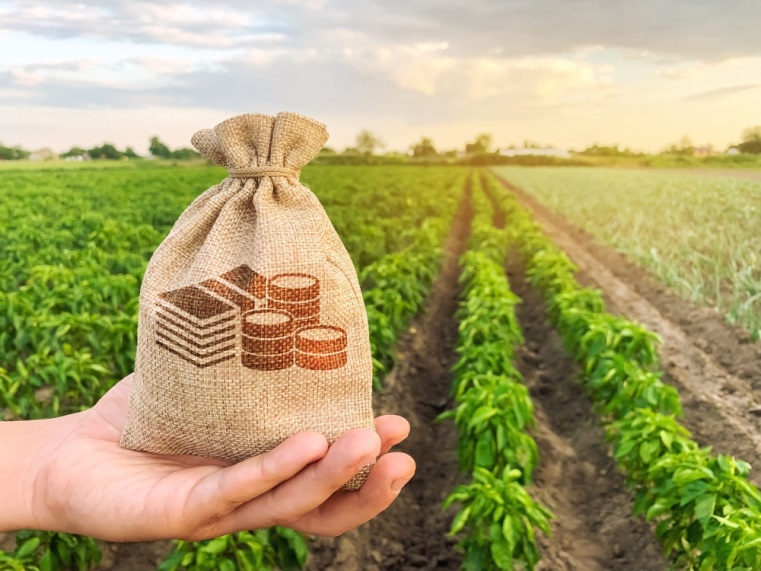 В 2022 году на развитие АПК Орловской области предусмотрена господдержка в объеме 1,8 млрд рублей
         Эту информацию озвучил руководитель Департамента сельского хозяйства Орловской области Александр Шалимов на аппаратном совещании в областной администрации 14 марта.
         В этом году объем государственной поддержки АПК Орловской области на 175,2 млн рублей больше уровня 2021 года.
        В настоящее время профинансировано 2,7 млн рублей в рамках мероприятия «Создание системы поддержки фермеров и развитие сельской кооперации».
      На март 2022 года Министерством сельского хозяйства РФ Орловской области доведены предельные объемы финансирования в сумме 97,3 млн рублей. Субсидии выплачиваются на возмещение уже произведенных затрат.
     Общий лимит по льготным краткосрочным кредитам для орловских аграриев на 2022 год составил 883,2 млн рублей.
      С 10 марта ведется прием документом по выплате субсидий на 1 тонну реализованных зерновых культур для предоставления субсидий в целях возмещения части затрат, связанных с производством и реализацией зерновых культур.
     Также с 2022 года начнется субсидирование производства овощей закрытого грунта, будут выделены средства на поддержку хлебопеков.